          AYUNTAMIENTO DE BURGOHONDO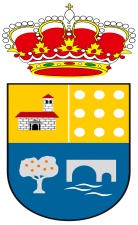                           PLAZA MAYOR ADOLFO SUÁREZ 1 – C.P. 05113 – Tlf. 920 283 013 – oficina@burgohondo.es – www.burgohondo.esSOLICITUD DE CAMBIO DE DOMICILIACIÓNDE LOS RECIBOS DE AGUA, BASURA y ALCANTARILLADOA PARTIR DEL _________________ CUATRIMESTRE DE ________En Burgohondo, a ……..  de ……………………………. de 20……..EL SOLICITANTEDATOS DEL INMUEBLEDATOS DEL INMUEBLEDATOS DEL INMUEBLEDATOS DEL INMUEBLEVía PúblicaLocalidadProvinciaC.P.DATOS DE TITULARIDAD Y NÚMERO DE CUENTADATOS DE TITULARIDAD Y NÚMERO DE CUENTADATOS DE TITULARIDAD Y NÚMERO DE CUENTADATOS DE TITULARIDAD Y NÚMERO DE CUENTANombre y ApellidosD.N.I.TeléfonoDomicilioLocalidadProvinciaC.P.MailNúmero de CuentaESESES